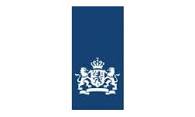 Kunnen mijn ouders mijn medisch dossier inzien?Jouw ouders mogen jouw medisch dossier inzien. Dit is wel afhankelijk van je leeftijd. Als je 16 jaar bent mogen je ouders jouw dossier niet inzien. Behalve als je daarvoor toestemming geeft.Ouders mogen medisch dossier inzien van kinderen tot 12 jaarBen je nog geen 12 jaar? Dan beslissen jouw ouders over jouw medische behandeling. Daarom mogen je ouders jouw dossier inzien.Het medisch dossier van kinderen tussen 12 en 16Ben je 12 jaar of ouder, maar nog geen 16? Dan is jouw toestemming nodig voordat jouw ouders inzage krijgen in jouw dossier. Dat is alleen anders als jouw ouders de informatie nodig hebben om toestemming te geven voor een behandeling. Die toestemming is namelijk een gezamenlijke verantwoordelijkheid op jouw leeftijd.Ouders geen inzage in medisch dossier van kinderen vanaf 16 jaarAls je 16 bent, heb jij zelf recht op inzage in jouw medisch dossier. Jouw ouders hebben geen recht op inzage. Behalve als jij daarvoor toestemming geeft, net zoals dat voor volwassenen geldt.Kunnen mijn ouders mijn medisch dossier inzien?Jouw ouders mogen jouw medisch dossier inzien. Dit is wel afhankelijk van je leeftijd. Als je 16 jaar bent mogen je ouders jouw dossier niet inzien. Behalve als je daarvoor toestemming geeft.Ouders mogen medisch dossier inzien van kinderen tot 12 jaarBen je nog geen 12 jaar? Dan beslissen jouw ouders over jouw medische behandeling. Daarom mogen je ouders jouw dossier inzien.Het medisch dossier van kinderen tussen 12 en 16Ben je 12 jaar of ouder, maar nog geen 16? Dan is jouw toestemming nodig voordat jouw ouders inzage krijgen in jouw dossier. Dat is alleen anders als jouw ouders de informatie nodig hebben om toestemming te geven voor een behandeling. Die toestemming is namelijk een gezamenlijke verantwoordelijkheid op jouw leeftijd.Ouders geen inzage in medisch dossier van kinderen vanaf 16 jaarAls je 16 bent, heb jij zelf recht op inzage in jouw medisch dossier. Jouw ouders hebben geen recht op inzage. Behalve als jij daarvoor toestemming geeft, net zoals dat voor volwassenen geldt.